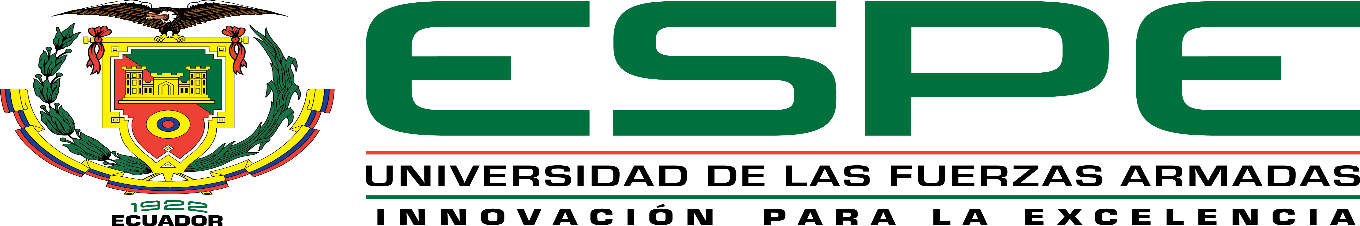 Latacunga, 19 de febrero de 2019Ing.Dario MendozaDIRECTOR DE LA CARRERA DE INGENIERÍA MECATRÓNICAPresenteDe mi consideraciónYo……………………. portador de la cédula de ciudadanía N°……………, ID……………, me dirijo a usted de la manera más comedida para solicitarle se me asigne un cupo y se me realice el cambio de malla a la malla rediseñada por horas, con código 02 R MECATRÓNICA PROG_IMTR 201810.Adicionalmente, solicito se me autorice la homologación de las asignaturas aprobadas en la malla por créditos catálogo 201310, para lo cual detallo las asignaturas a homologar:Por la favorable atención que se sirva dar a la presente, le anticipo mi debido agradecimiento Atentamente,________________________Nombres completosCarrera Mecatrónica 201310Carrera Mecatrónica 201310Carrera Mecatrónica 201810Carrera Mecatrónica 201810CódigoAsignaturaCódigoAsignatura